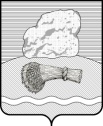 РОССИЙСКАЯ ФЕДЕРАЦИЯКалужская областьДуминичский районСельская Дума сельского поселения«СЕЛО ЧЕРНЫШЕНО» РЕШЕНИЕ22 марта  2021 года                                                                                      №7 Об утверждении Порядка определения части территории сельского поселения «Село Чернышено», на которой могут реализовываться инициативные проекты        В соответствии с п.1 ст.26.1. Федерального закона от 06.10.2003 № 131-ФЗ «Об общих принципах организации местного самоуправления в Российской Федерации», Уставом сельского поселения «Село Чернышено», сельская Дума сельского поселения «Село Чернышено» РЕШИЛА:1.Утвердить Порядок определения части территории сельского поселения «Село Чернышено», на которой могут реализовываться инициативные проекты, согласно приложению.      2. Настоящее решение вступает в силу со дня его обнародования.Глава сельского поселения                                                            Р.Н.ЛеоновПриложениек Решению сельской Думы сельского поселения «Село Чернышено»от «22»  марта 2021 № 7Порядок определения части территории сельского поселения «Село Чернышено», на которой могут реализовываться инициативные проекты1. Общие положения        1.1. Настоящий Порядок определения части территории сельского поселения «Село Чернышено», на которой могут реализовываться инициативные проекты (далее - Порядок), устанавливает процедуру определения части территории сельского поселения «Село Чернышено», на которой могут реализовываться инициативные проекты, в целях учета мнения всех заинтересованных лиц.       1.2.Под инициативным проектом в настоящем Порядке понимается предложение жителей сельского поселения «Село Чернышено» о реализации мероприятий, имеющих приоритетное значение для жителей сельского поселения «Село Чернышено» или его части, по решению вопросов местного значения или иных вопросов, право решения которых предоставлено органам местного самоуправления.         1.3. Часть территории, на которой могут реализовываться инициативные проекты, устанавливается постановлением администрации сельского поселения «Село Чернышено».1.4. Для определения части территории сельского поселения «Село Чернышено», на которой может реализовываться инициативный проект, инициатором проекта в уполномоченный орган по рассмотрению инициативных проектов - администрацию сельского поселения «Село Чернышено» -  направляется информация об инициативном проекте до выдвижения инициативного проекта в соответствии с Порядком выдвижения, внесения, обсуждения, рассмотрения инициативных проектов, а также проведения их конкурсного отбора в сельском поселении «Село Чернышено».1.5. С заявлением об определении части территории, на которой может реализовываться инициативный проект, вправе обратиться инициаторы проекта: 1) инициативная группа численностью не менее десяти человек, достигших шестнадцатилетнего возраста и проживающих на территории сельского поселения «Село Чернышено»; 2) органы территориального общественного самоуправления; 3) иные возможные инициаторы (местные общественные объединения или местные отделения общественных объединений, первичные профсоюзные организации, товарищества собственников жилья, садоводческие или огороднические некоммерческие товарищества и т.д.).      1.6. Заявление об определении территории, на которой планируется реализовывать инициативный проект, подписывается инициаторами проекта.В случае, если инициатором проекта является инициативная группа, заявление подписывается всеми членами инициативной группы, с указанием фамилий, имен, отчеств, контактных телефонов.1.7. Информация об инициативном проекте включает в себя:1) наименование инициативного проекта;2) сведения о предполагаемой части территории сельского поселения «Село Чернышено», на которой будет реализован инициативный проект;3) описание инициативного проекта (в том числе описание проблемы, решение которой имеет приоритетное значение для жителей муниципального образования или его части);4) обоснование предложений по решению указанной проблемы;5) описание мероприятий, осуществляемых в рамках реализации инициативного проекта;6) описание ожидаемых результатов реализации инициативного проекта;7) предварительный расчет необходимых расходов на реализацию инициативного проекта;8) сведения о планируемом (возможном) финансовом, имущественном и (или) трудовом участии заинтересованных лиц в реализации инициативного проекта;9) планируемые сроки реализации инициативного проекта;10) контактные данные инициаторов проекта, ответственных за инициативный проект (Ф.И.О., номер телефона, адрес электронной почты).       1.8. Администрация в течение 15 календарный дней со дня поступления заявления об определении части территории сельского поселения «Село Чернышено», на которой может реализовываться инициативный проект, принимает решение:         1) об определении границ территории, на которой планируется реализовывать инициативный проект;        2) об отказе в определении границ территории, на которой планируется реализовывать инициативный проект.       1.9. Решение об отказе в определении границ территории, на которой предлагается реализовывать инициативный проект, принимается в следующих случаях:        1) территория выходит за пределы территории (наименование) муниципального образования;        2) запрашиваемая территория закреплена в установленном порядке за иными пользователями или находится в собственности;       3) в границах запрашиваемой территории реализуется иной инициативный проект;       4) виды разрешенного использования земельного участка на запрашиваемой территории не соответствует целям инициативного проекта;        5) реализация инициативного проекта на запрашиваемой территории противоречит нормам федерального, либо регионального, либо муниципального законодательства.1.10. Копия правового акта администрации сельского поселения «Село Чернышено» о принятом решении об определении территории или части территории сельского поселения «Село Чернышено», на которой может реализовываться инициативный проект, не позднее 2 рабочих дней со дня его принятия направляется лицу (лицам), контактные данные которого (которых) указаны в информации об инициативном проекте. В случае отказа инициатору проекта сообщается в письменном виде с обоснованием принятого решения.1.11. При установлении случаев, указанных в части 1.9. настоящего Порядка, администрация вправе предложить инициаторам проекта иную территорию для реализации инициативного проекта и рекомендации о предполагаемой территории, на которой возможно и целесообразно реализовывать инициативный проект.        1.12. Отказ в определении запрашиваемой для реализации инициативного проекта территории, не является препятствием к повторному представлению документов для определения указанной территории, при условии устранения препятствий, послуживших основанием для принятия администрацией соответствующего решения.